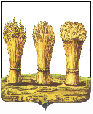 ПЕНЗЕНСКАЯ ГОРОДСКАЯ ДУМА________________________________________________________________________РЕШЕНИЕ 28.10.2016                                                                                                                             № 584-27/6В соответствии с пунктом 5 статьи 23 Федерального закона от 12.06.2002 № 67-ФЗ «Об основных гарантиях избирательных прав и права на участие в референдуме граждан Российской Федерации», статьей 6 Закона Пензенской области от 07.04.2003 № 456-ЗПО «Об Избирательной комиссии Пензенской области», руководствуясь статьей 22 Устава города Пензы,Пензенская городская Дума решила:Предложить Законодательному Собранию Пензенской области кандидатуру Сафронова Андрея Васильевича, 1981 года рождения, начальника Управления кадровой политики и организационно-правовой работы Министерства образования Пензенской области для назначения в состав Избирательной комиссии Пензенской области.Направить настоящее решение в Законодательное Собрание Пензенской области.Настоящее решение вступает в силу со дня его подписания.О предложении кандидатуры в составИзбирательной комиссии Пензенской областиГлава городаВ.П. Савельев